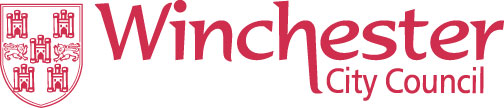 LOCALISM ACT 2011 SECTION 95ASSETS OF COMMUNITY VALUEBishops Waltham Youth Hall, Malt Lane, Bishops Waltham, SO32 1BAWinchester City Council received notice on 22nd October 2022  of the landowner’s intent to sell Bishops Waltham Youth Hall pursuant to Section 95(2) of the Localism Act 2011 [“the Act”].In accordance with the Act, the initial moratorium period ends on 8th December 2022.  The full moratorium period would end on 27th April 2023 and the protected period would end on 27th April 2024.The effect of this is that, as a registered community asset and in accordance with Section 95 of the Localism Act, the following community interest groups can submit an expression of interest:a Parish Councila charitya community interest companya company limited by guaranteean industrial and provident societyIf, before 8th December 2022, a community interest group submits a written request to the Council for the group to be treated as a potential bidder in relation to the land, the full moratorium period would then be triggered, and any community interest group would have six months, up to 27th April 2023 to prepare a competitive capital bid for Bishops Waltham Youth Hall.For more information contact Winchester City Council on 01962 840 222 and ask for Melissa Fletcher or Mark Maitland.